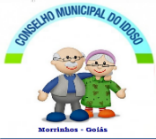 PREFEITURA MUNICIPAL DE MORRINHOSSECRETARIA DE DESENVOLVIMENTO SOCIALCONSELHO MUNICIPAL DO IDOSOMorrinhos - GoiásRua Dom Pedro II nº 679 – Centro / Centro Administrativo – Sala dos Conselhos                                                                Fone: 3417-2152 - Email: mhosconselhos.social@gmail.comANEXO IIIDECLARAÇÃO DE ABERTURA DE CONTA CORRENTE ESPECÍFICAEu, ________________________________________, Presidente da________________________________________________________________,portador do RG nº _______________Órgão Expedidor:_______________ e do CPF nº ________________________, declaro para os devidos fins e sob penas da lei, que abriremos conta específica em Banco Público, da qual encaminharemos:Banco:__________________________________________________________________________Endereço:_______________________________________________________________________Município:_______________________________________________________________________Telefone:________________________________________________________________________Agência nº:___________________________________Operação:___________________________Conta Corrente nº:_________________________________________________________________Morrinhos – Goiás, ________de________________de 2.020.________________________________________________Assinatura do Responsável Legal